KYC Form (Individual)Full Name: National Identity Number/ Passport Number:  Date of birth: Phone:  Phone (Alt.): Email:  Email (Alt.): Electronic Tax/TIN Number (if applicable): Full Name: National Identity Number/ Passport Number: Date of birth: Address for Correspondence: City:  State/Province:  Postal/Zip Code:  Country: Proof of Address to be Attached:  Passport  Driving License  Latest Telephone Bill  Latest Gas Bill    Latest Electricity Bill  National Identity Card  Latest Bank StatemenI hereby declare that the information provided in this form is accurate and complete. I confirm that any information is found incorrect and/or incomplete that leads a violation of regulations may initiate legal actions, and I accept that I am the responsible party for any and all charges, penalties and violations.Signature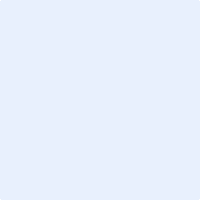 Name: Date Signed: Date: Customer ID: Dedicated A/C manager: Mobile: Email: (For office use)A. Point of Contact (POC)B. Nominee DetailsB.  Address DetailsF.  Declaration